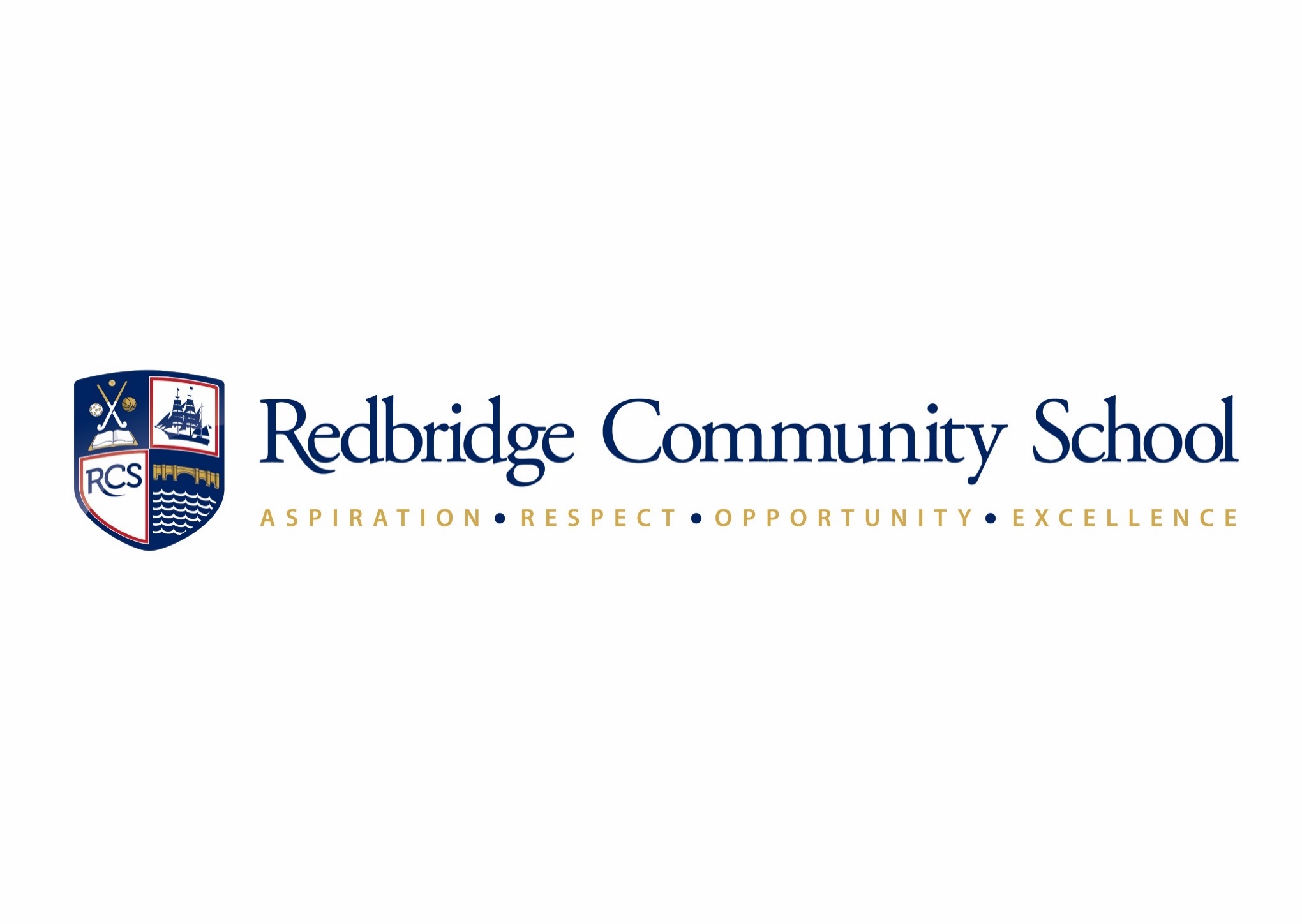 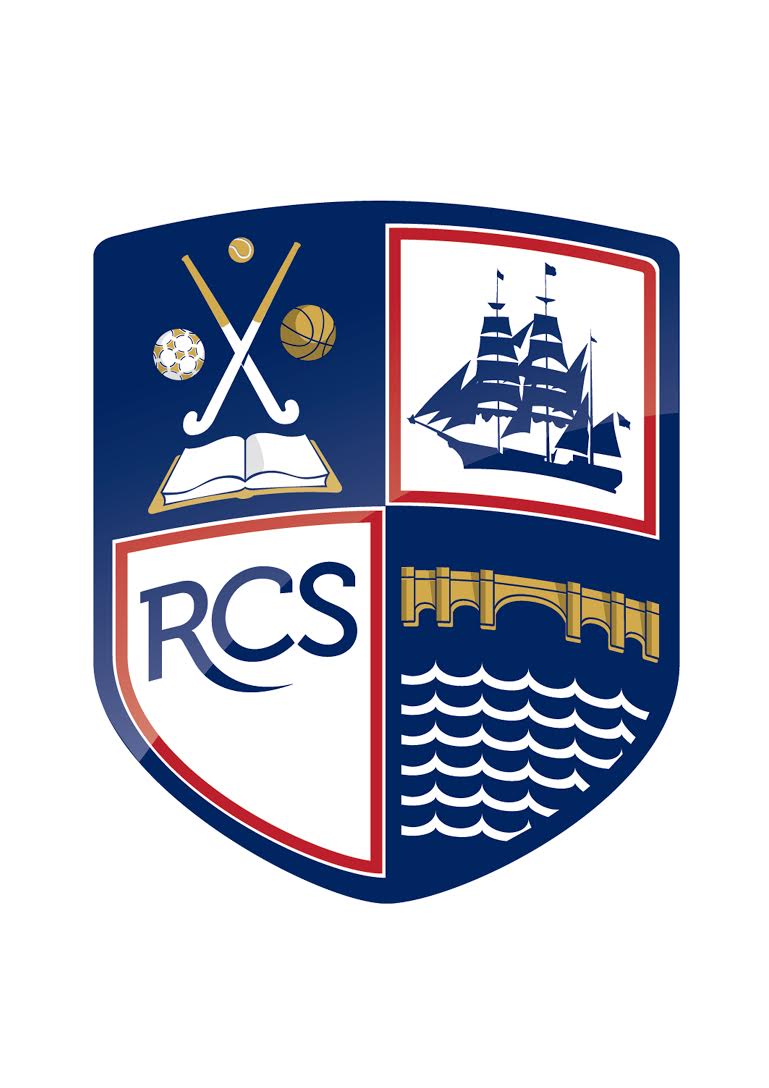 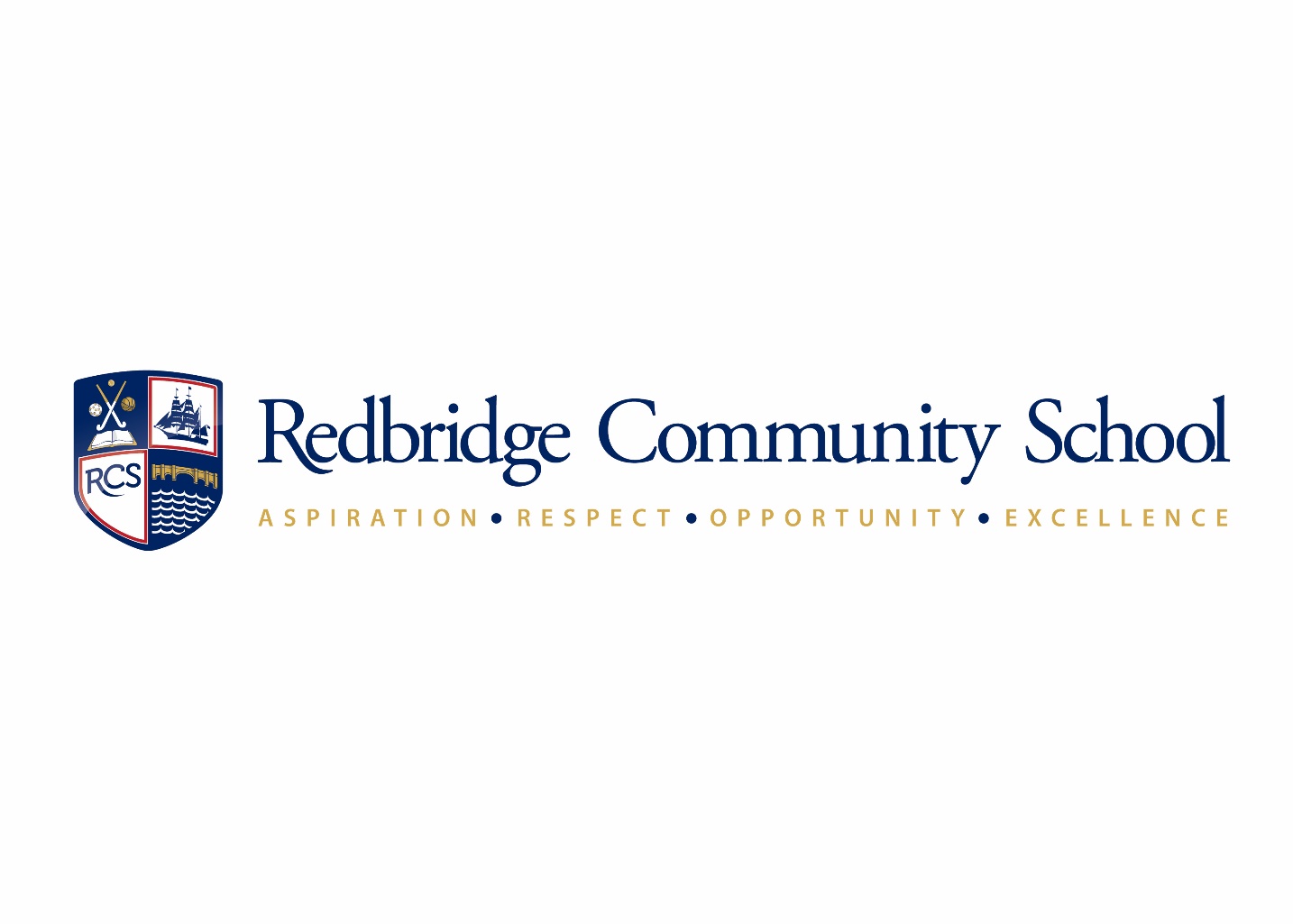 RationaleAll departments and all teachers should demonstrate, understand and take responsibility for promoting high standards of literacy and the correct use of standard English. The disciplines of Reading, Writing and Communication (RWC) underpin the school curriculum.   This policy will set out how Redbridge Community School will develop students’ abilities to speak, listen, read and write for a wide range of purposes and across all subject areas, preparing them for the next stage in their education.  Helping students to express themselves clearly orally, and in writing, enhances and enriches teaching and learning in all subject areas.AimsTo recognise that language is central to peoples’ sense of identity, belonging and growthTo identify ways in which all subjects will provide opportunities to practise RWC skillsTo ensure that  how to teach these skills are explicit to staff and studentsTo develop shared understanding between staff of the role of these skills in students’ learning and the impact it has on outcomesTo ensure a holistic and consistent approach to the development of RWC across the curriculumTo raise students’ awareness of RWCTo develop students’ confidence and self-expressionTo improve RWC skills amongst students which will lead to increased standards and improved outcomesTo identify areas of development and provide appropriate interventionTo identify areas of excellence and/or improvements and celebrate these successesReading/ iReadWe want our students to enjoy reading, to be able to use their reading to help them learn and to develop confidence and competence in reading so that they are able to:read fluently, accurately and with understandingbecome independent and critical readersselect and evaluate appropriate information from a wide range of texts and sourcesapply techniques such as skimming, scanning and active reading effectivelyWriting/ iWriteMany lessons include and depend on written communication. We want our students to develop confidence and competence in writing so that they are able to:write in a widening variety of forms for different purposesdevelop ideas and communicate meaning to a readerpresent their writing clearly using accurate punctuation, correct spelling and legible handwritingapply word-processing conventions and understand the principles of authoringCommunication/ iSpeakSpeech is our main means of communication in everyday life and is fundamental to the development of understanding. We want our students to develop confidence and competence in speaking and listening so that they are able to:clarify and express their ideas and explain their thinkingadapt their speech to a widening range of circumstancesuse varied and specialised vocabularyspeak for a range of purposes, e.g. to narrate, to analyse, to explain, to reflect and evaluatelisten with understanding and respond sensitively and appropriatelyImplementationSuccessful implementation of this policy is dependent upon the extent to which we:recognise the importance, relevance and transferable nature of these skillstake account of the needs of all students, regardless of their abilities or backgroundsvalue students’ language achievements (in standard English and in dialect or other language)structure lessons appropriately in ways that support and stimulate development of RWC skillsuse formative feedback to help students develop these skillsdevelop and use whole school strategies to support RWC skillsuse individual strategies for students with recognised literacy issuesmonitor and evaluate the impact of this policyTo develop reading skills we will:take opportunities to demonstrate pleasure in reading in all subject areas, tutor time and through the Read2 programme and accelerated readermake opportunities, both in lessons and in tutor times, for students and teachers to share their reading experiencesdevelop a whole school approach to the teaching of active reading (iRead), regardless of the subjectdevelop a whole school reading ethosTo develop writing skills we will:draw attention to the purpose and intended audience of each piece of writingpay close attention to writing as a learning tool as well as a product of the learninghelp students to appreciate the requirements of standard Englishhelp students to recognise the appropriate form for their written responsesexpect high standard of presentation in students’ finished writing, including the use of the iBridge proof reading activity provide good models of particular kinds of writing and promote the whole school development of iWrite across subject areasprovide dictionaries and glossaries encouraging students to use themhelp students to use a range of strategies to learn key spellings of connectives and homophones with the help of iSpell weeksTo develop communication skills we will:consider pace and timing so that purposeful talk is maintainedtake account of demands on concentration to ensure that students are required to listen for realistic lengths of timepromote the use of iSpeak in lessons and tutor times to encourage pupils to use talk to extend their thinkinggive pupils regular opportunities to speak and listen in a range of contextsTo be successful in embedding this policy, we need to:implement a common approach to literacy marking across the curriculumensure all departments have a glossary of relevant key words displayed and shared with students where appropriateuse schemes of work to embed strategies for reading (iRead) and decoding a variety of textsidentify subject specific vocabularyuse RWC in lessons making skills explicit to staff and students through the use of iRead, iWrite, iSpell and iSpeakuse iRead posters to demonstrate how teachers of different subjects have responded to literatureprovide focused training and sharing of best practice during staff inset Twilight and SIG meetingsPerson responsible -     Emily Bell (Assistant Headteacher)Last review date -October 2022Review date -October 2024Contents Contents Contents RationalePage 3 Aims Page 3Reading/ iReadPage 3Writing/ iWrite Page 3Communication/ iSpeakPage 4Implementation Page 4